ПЕРЕВОДЫМамин-Сибиряк Д. КэпсээннэрГайдар А. РВСЖурба П. Александр МатросовИльина Е. Төрдүс үрдэлО НЁМАввакумов П. «Сүрэх ыраас баҕата сүр ыраах тардыhар» Тумат С. Олох диэн оннук үчүгэй! Урсун Н. Кырыымпа кылын кылыhаҕа Федосеев И. Е. Сэмэй үлэhит Режим работы библиотекиПонедельник – суббота:с 09:00 до 17:00 ч.Перерыв: с 13:00 до 14:00Выходной: воскресеньеСанитарный день: последняя пятница каждого месяцаНаш адрес:677007 г. ЯкутскПроспект Ленина, 5840-39-80Государственное казенное учреждние РС (Я)«Республиканская библиотека для слепых»Отдел обслуживания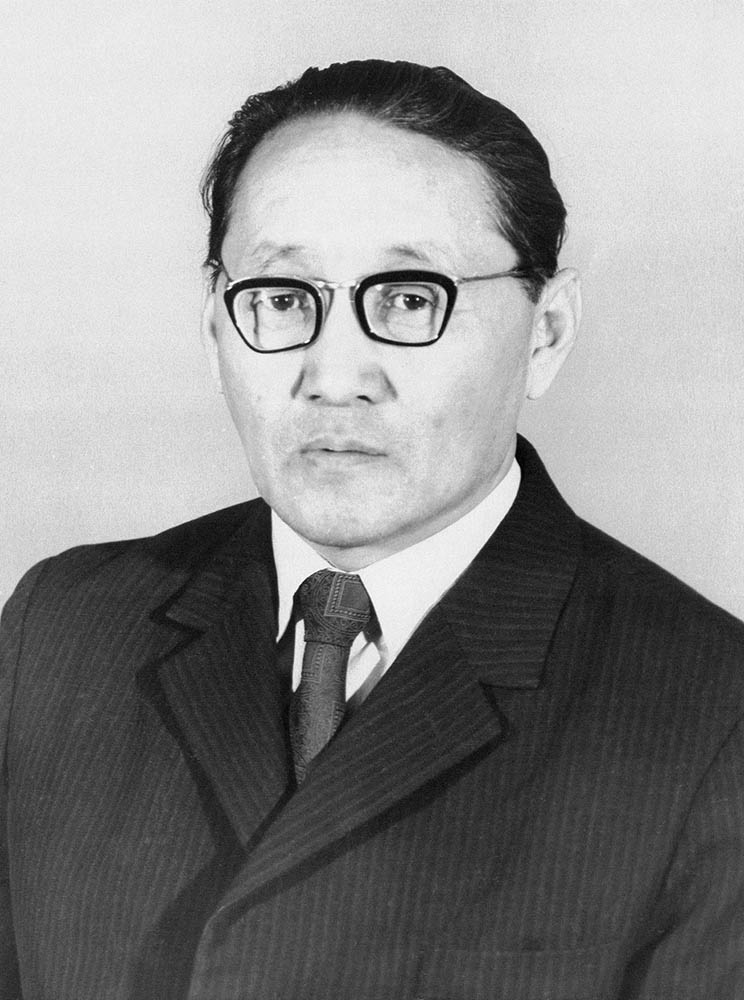 ТИМОФЕЕВСТЕПАНИВАНОВИЧ(07.01.1921 – 26.12.2012)Тимофеев Степан Иванович (07.01.1921) -поэт, переводчик. Участник Великой Отечественной войны. Заслуженный работник культуры PC (Я). Член СП СССР с 1964 г.БИОГРАФИЯРодился в первом Морукском наслеге Мегино-Кангаласского улуса. Окончил Якутскую культурно-просветительную школу в 1940 году. Затем поступил в Ленинградский театральный институт. Когда началась Великая Отечественная война, участвовал в обороне Ленинграда и в боях на Карельском перешейке. После демобилизации в 1946 г. вернувшись на родину, работал корректором, а затем редактором Якутского книжного издательства. В том же году начал печататься.ТВОРЧЕСТВОПечатается с 1946 г. Первая книга стихов "Куех ыллык" ("Зеленая тропа") вышла в 1955 г.
Стихи С. Тимофеева лиричны и просты по форме. В его творчестве остро ставятся вопросы нравственности и морали. Поэт в художественной форме высмеивает недостатки, бытующие в жизни людей. Отдельные стихотворения С. Тимофеева стали народными песнями, переведены на русский, туркменский, бурятский, киргизский, эвенский языки. Написал более 20 поэтических сборников и сказок для детей. Им переведены на якутский язык рассказы Д. Мамина-Сибиряка, книга Е. Ильиной «Четвертая высота», П. Журбы «Александр Матросов», А. Гайдара «Р.В.С», трилогия К. Симонова «Живые и мертвые».ИНТЕРЕСНЫЕ ФАКТЫ:• Награжден орденом Великой Отечественной войны, медалями «За оборону Ленинграда», «За победу над Германией», Почетными грамотами.
• Почетный гражданин Мегино-Кангаласского улуса.
• Лауреат большой Литературной премии России (2005) за книгу «Минувшие годы».
• Особую известность получила песня на его стихотворение «Эйэ, Дьол иhин».ПРОИЗВЕДЕНИЯӨксүөннээх күннэр: ХоhооннорДьоҕойон соҕустук: ХоhооннорМүчүк: ХоhооннорЭриэн-быраан эйгэтигэр: ХоhооннорОлох уhун суолугар: ХоhооннорҮөрүү кыымаЫмыыДоҕордуулар: Хоhооннор. Кыра саастаах оскуола оҕолоругарҮлэ барыта үчүгэйСуох буоллун сэрииОонньуурдар: ОстуоруйаКүнүс: ХоhооннорУйгулаах унааргаСандаарар саҕахтарСааскы тыал: Хоhооннор, ырыаларКүөх ыллык: Хоhооннор, ырыалар